Department of Geology & GeophysicsDept. 30061000 E. University Ave.Laramie, WY 82071-2000phone: (307) 766-3386fax: (307) 766-6679e-mail: geol-geophys@uwyo.eduweb: www.uwyo.edu/geolgeophys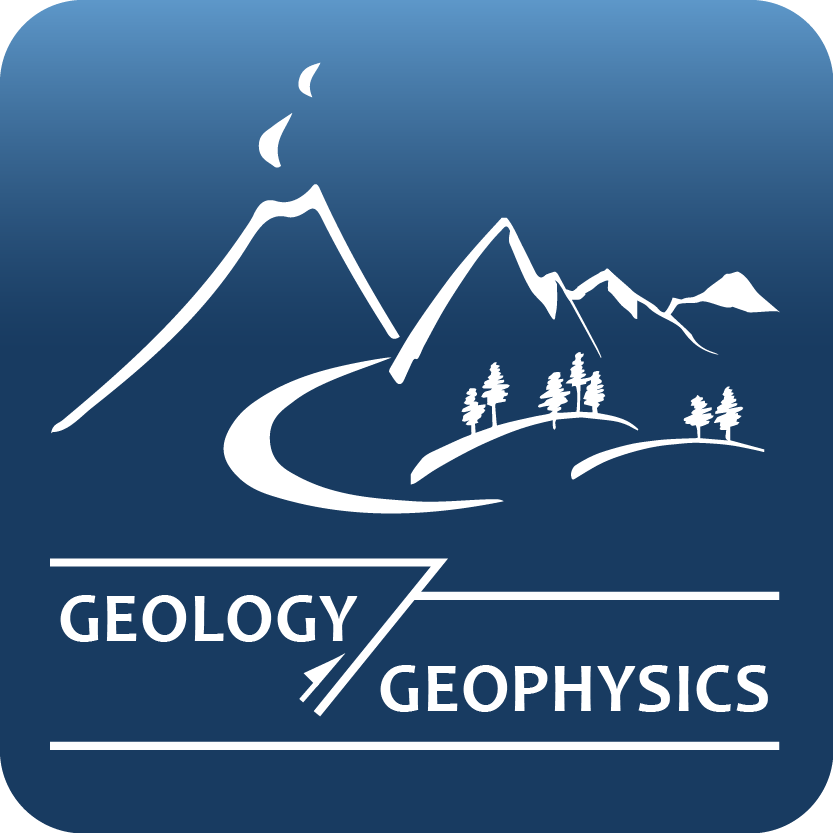 
January 29, 2014